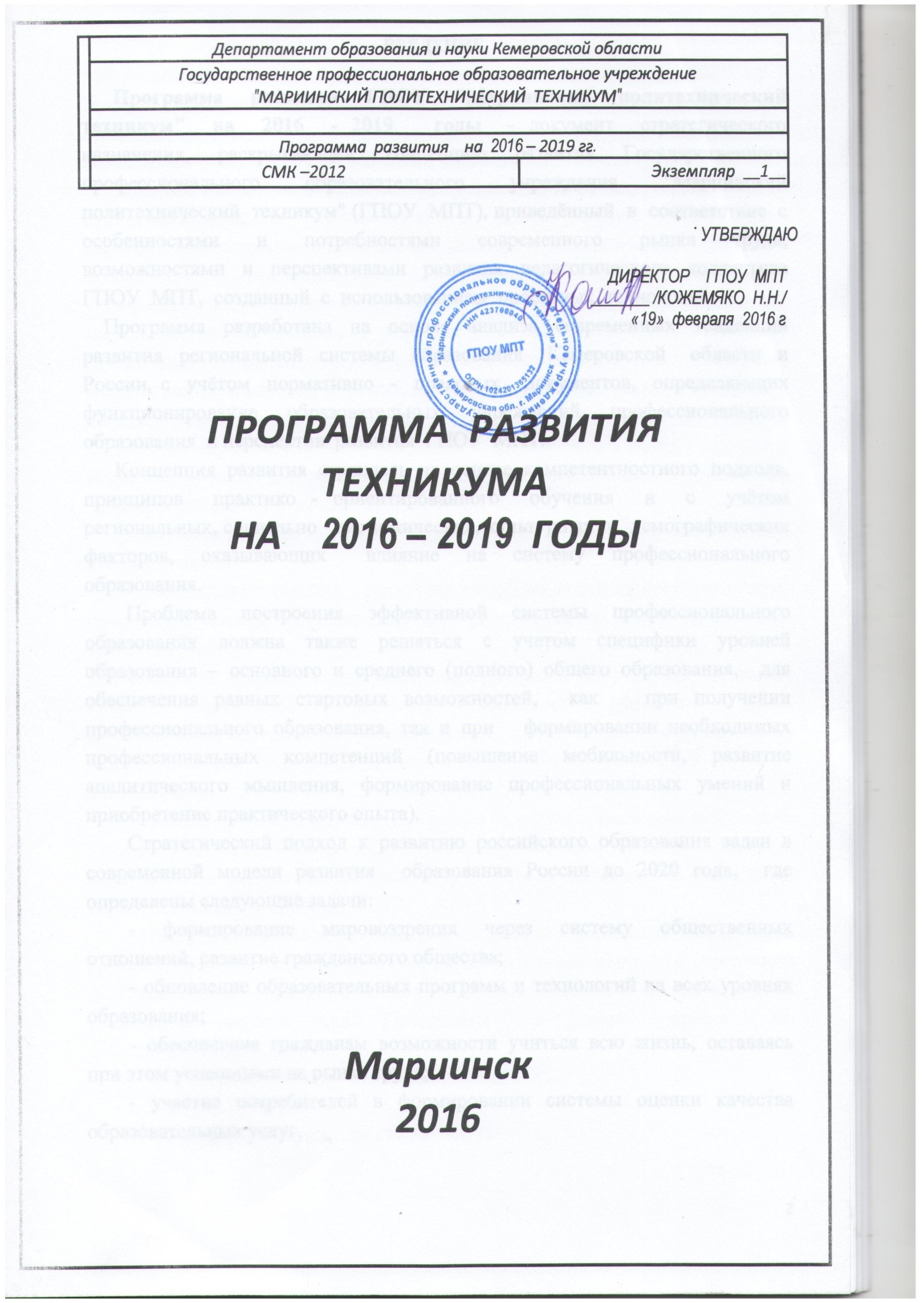 ВВЕДЕНИЕ      Программа  развития  ГПОУ  "Мариинский  политехнический  техникум"  на  2016  - 2019   годы  - документ  стратегического   назначения,  раскрывающий  концепцию  развития  Государственного  профессионального  образовательного  учреждения  "Мариинский   политехнический  техникум" (ГПОУ  МПТ), приведённый  в  соответствие  с  особенностями  и  потребностями  современного  рынка  труда,  возможностями  и  перспективами  развития  педагогического  коллектива  ГПОУ  МПТ,  созданный  с  использованием  проектных  технологий.    Программа  разработана  на  основе  анализа  современных  тенденций  развития  региональной  системы  образования   Кемеровской   области  и  России, с  учётом  нормативно  -  правовых   документов,  определяющих  функционирование  образовательных  учреждений  профессионального  образования  и перспектив  развития  ГПОУ  МПТ.      Концепция  развития  строилась  на  основе  компетентностного  подхода,  принципов  практико - ориентированного  обучения  и  с  учётом  региональных, социально - экономических, культурных  и  демографических  факторов,  оказывающих   влияние  на  систему  профессионального  образования. Проблема построения эффективной системы профессионального  образования должна также решаться с учетом специфики уровней образования – основного и среднего (полного) общего образования,  для обеспечения равных стартовых возможностей,  как   при получении профессионального образования, так и при   формировании необходимых профессиональных компетенций (повышение мобильности, развитие аналитического мышления, формирование профессиональных умений и приобретение практического опыта).  Стратегический подход к развитию российского образования задан в современной модели развития  образования России до 2020 года,  где определены следующие задачи:- формирование мировоззрения через систему общественных отношений, развитие гражданского общества;- обновление образовательных программ и технологий на всех уровнях образования;- обеспечение гражданам возможности учиться всю жизнь, оставаясь при этом успешными на рынке труда;- участие потребителей в формировании системы оценки качества образовательных услуг. Образование, которое не сказывается на успешности граждан и эффективности экономики, не может считаться качественным.  Поэтому в    Программе модернизации российского  образования до 2020 г. определен принцип открытости образования, развития проектной деятельности, комплексного характера принимаемых решений. Все эти направления должны быть реализованы во всех территориях за счет модернизации производства и сферы услуг, технического переоснащения производственных мощностей и модернизации ресурсного обеспечения образовательных учреждений, внедрения новых информационных технологий. Поэтому  каждое образовательное учреждение ищет свой способ выжить в условиях жесткой конкуренции. Особенно трудно малым городам конкурировать с областными центрами, где высокий уровень материально-технического оснащения образовательных учреждений, широкий спектр предоставляемых образовательных услуг и большое количество образовательных учреждений и организаций в сфере культуры и искусства, которые заинтересованы в подготовке современных специалистов, умеющих работать в условиях современного рынка.Актуальность  Программы  развития ГПОУ  МПТ  обусловлена тем,  что она позволит:-  значительно снизить   риск  невостребованности выпускников через повышение уровня профессионального образования до уровня требований работодателей; - снизить уровень социальной напряженности посредством открытия  новых  направлений  подготовки  специалистов  среднего  звена, формирования общих и профессиональных  компетенций и формирования психологической, социальной и личной готовности выпускников к трудовой деятельности; -  в экономическом аспекте Программа будет способствовать подготовке компетентного специалиста как ресурса социально-экономического развития местного   и регионального рынка труда через постепенное обновление образовательных технологий ГПОУ    МПТ.   Программа является документом, открытым для внесения изменений и дополнений. Корректировка Программы осуществляется на основании решения Совета   техникума  и  по результатам ежегодного отчета по итогам реализации каждого этапа Программы  в форме  отчёта  по  самообследованию.            В Программе развития ГПОУ   МПТ:-    приведен анализ деятельности техникума  за  полтора года    после  реорганизации;- выявлены  сильные и слабые стороны образовательного учреждения;           - установлено, какие из этих переменных могут стать основой конкурентных преимуществ;- определены значимые факторы для стратегического планирования деятельности;- проведен краткий PEST-анализ для выявления  аспектов внешней среды, которые могут повлиять на развитие  ОУ;- сформулирована миссия ОУ и стратегические цели развития  Мариинского политехнического  техникума;-   определены концептуальные основы развития;- разработаны конкретные управленческие целевые проекты, обеспечивающие реализацию Программы;- запланированы программные мероприятия, направленные на обеспечение развития ОУ; - выработаны механизмы реализации Программы.1. ПАСПОРТ ПРОГРАММЫ РАЗВИТИЯ Государственного  профессионального  образовательного  учреждения  «Мариинский  политехнический техникум» на 2016 -  2019 гг.2.  Аналитическое  обоснование   Программы  развития   ГПОУ  МПТ	Государственное  профессиональное  образовательное  учреждение  «Мариинский  политехнический  техникум»  образовалось  в  результате  реорганизаций   ГОУ  СПО  «Мариинский  аграрный  техникум»  и  ГОУ  СПО «Мариинский  лесотехнический  техникум».  В  2006  году  произошло   слияние  ГОУ  НПО «Профессиональное  училище  №83»  г. Мариинска    и   ГОУ  СПО  «Мариинский  аграрный  техникум».  В  апреле  2014 года   ГОУ  СПО «Мариинский  аграрный  техникум»  был  переименован  в  ГОУ  СПО  «Мариинский  многопрофильный  техникум»,  который   в июле  2014 года  был объединён  с ГОУ  СПО «Мариинский  лесотехнический  техникум».     ГОУ  СПО  "Мариинский  многопрофильный  техникум" 24 декабря  2015 года  был  переименован  в  ГПОУ  "Мариинский  политехнический  техникум" (ГПОУ  МПТ).Реорганизационные  процессы  требуют  от  педагогического  коллектива  новых  подходов   к  решению  существующих  и  возникших  в  ходе  реорганизации  новых  проблем.  Всё  это  в  своей  совокупности,  в  первую  очередь  обуславливает  необходимость  разработки  и  реализации  Программы  развития.2.1. Информационная справка о Техникуме  ГПОУ  МПТ  осуществляет свою деятельность в соответствии с Федеральным Законом от 29.12.2012 г. «Об образовании в Российской Федерации»,  другими законодательными актами РФ и   Кемеровской  области,  Уставом и локальными нормативными актами техникума.Структура образовательного  учреждения  определяется и изменяется самостоятельно, в зависимости от стоящих перед техникумом  задач перспективного развития и реальной социально-экономической ситуации в городе и области.ГПОУ МПТ является образовательным учреждением среднего профессионального образования, осуществляющим подготовку квалифицированных  рабочих,  служащих  и специалистов  среднего  звена.           ГПОУ  МПТ,  в соответствии с целями и предметом деятельности,  реализует  основные  профессиональные  образовательные программы   в области деревоперерабатывающей  промышленности,  пищевой  промышленности, автомобильного, дорожного, строительного    транспорта,  с/х  производства, информационных  систем (по  отраслям),  туризм: 1) образовательные программы среднего профессионального образования – программы подготовки квалифицированных  рабочих,  служащих  и  специалистов среднего звена; 2) дополнительные профессиональные программы  на базе  Многофункционального центра  прикладных  квалификаций – программы повышения квалификации, программы профессиональной переподготовки;3) оказывает дополнительные платные образовательные и иные услуги на договорной основе. Деятельность по оказанию платных образовательных и иных услуг определяется Положением об оказании платных образовательных и иных услуг.Виды реализуемых образовательных программ – основные и дополнительные.Основными структурными подразделениями ГПОУ  МПТ являются:- отделение  очной  формы  обучения- отделение  заочной  формы  обучения- предметно-цикловые комиссии- многофункциональный  центр  прикладных квалификаций  - общежитие- столовая- методический кабинет- библиотека- другие структурные подразделения.      Информационно-технические условия организации образовательного процесса    ГПОУ   МПТ  в целом обеспечивают стабильное функционирование и развитие образовательного учреждения.  Техникум представляет собой архитектурный комплекс, состоящий из четырехэтажного здания учебного корпуса,   учебных  мастерских,  пятиэтажного здания общежития.         Общая площадь   техникума  составляет  9139, 3 м2,   полезная площадь  -  6854, 5 м2,   имеется 79  учебных помещений для индивидуальных и групповых занятий по общеобразовательным и общепрофессиональным   дисциплинам,   четыре  компьютерных класса, с общим  числом  посадочных  мест  на  64  человека,  два спортивных  зала  общей  площадью  - 575 м2,   актовый  зал  площадью -  400 м2,   административные кабинеты,  библиотека с читальным залом на 50  мест,  вспомогательные и хозяйственные помещения.  Имеются  автодром,  трактородром,  учебное  хозяйство  с  посевной  площадью   -   574 га,  гараж.          В ОУ имеется материально-техническая база, позволяющая реализовать заявленные образовательные программы.     Имеются: дидактический, наглядный, контрольно-измерительный, демонстрационный и раздаточный материалы, технические средства обучения, необходимое методическое обеспечение.Библиотечный фонд составляет: общий – 122403  книг,    периодических изданий –   12 наименований, художественная – 11500 экз., идет работа по созданию электронного каталога.         Образовательный процесс в полном объеме обеспечен программами по всем дисциплинам, учебно-методическими комплектами   для педагогов и обучающихся, дидактическим и иллюстративно-наглядным материалом, имеется выход в Интернет, собственный сайт.ИНФОРМАЦИОННО-ТЕХНИЧЕСКИЕ СРЕДСТВАКомпьютерные классыДополнительное оборудованиеПри  этом  следует   отметить,  что    образовательный процесс в неполном объеме обеспечен учебной литературой,  специальным оборудованием, видео - аппаратурой, мультимедийным оборудованием.2.2. Кадровое  обеспечение  реализации  Программы  развития  ГПОУ  МПТ    Имеющееся  кадровое  обеспечение  способствует  стабильному  функционированию  образовательного  учреждения.     Укомплектованность штатного расписания составляет 100%.     Образовательный ценз преподавателей соответствует уровню и направленности образовательных программ. Распределение нагрузки между работниками является оптимальным.       Численность штатного преподавательского состава и  мастеров  п/о  составляет 47 человек. Среднесписочная численность работающих в ГПОУ   МПТ на 01.01.2016 г. составляла 13 8 чел.,  в том числе:- административно-управленческий персонал (АУП)	 - 8чел.;  - учебно-вспомогательный персонал (УВП)		 - 25чел.;	          	- обслуживающий персонал                                          - 50 чел.;               - персонал общежития                                                                - 13 чел.  Аттестовано по высшей и первой категории – 98 %,     без категории –2%.   Система повышения квалификации педагогических и руководящих работников осуществляется через курсовую подготовку в   ГОУ ДПО  «КРИРПО» г.  Кемерово,  стажировки в организациях с периодичностью не реже одного раза в 3 года.  Работников  возраста 20-30 лет – 8%,  возраста 30-40 лет – 12%, возраста 40-50 – 60 %,   20 % педагогических работников имеют возраст более 50 лет.      С высшим образованием педагогических работников - 45 человек (92%); со средним профессиональным образованием - 4 человека (8%), 1 человек  имеет  учёную  степень -  кандидат  педагогических  наук, 5 работников Техникума имеют почетное звание «Заслуженный учитель Российской Федерации», 13 человек – Почетный работник среднего профессионального образования РФ,   12 человек награждены Почетной грамотой  Министерства  образования  и  науки  РФ   100% преподавателей и мастеров п/о  прошли курсы повышения квалификации  и  стажировку   в соответствии с графиком.   Основным направлением инновационной работы педагогического коллектива является деятельность по реализации Федеральных государственных образовательных стандартов  третьего  поколения, преподавателями  разработано   272  рабочие учебные программы  УД  и  ПМ,  программы учебной и производственной практик, создаются  фонды оценочных средств в соответствии  с  требованиями  ФГОС.Переход на модульные образовательные программы требует нового информационно-методического обеспечения, создания учебно-методического комплекта  каждой  профессии  и  специальности, реализуемой в   техникуме    Ежегодно   ГОУ   МПТ   выполняет контрольные цифры приема на 100%.Гордостью техникума  являются лучшие преподаватели и обучающиеся. Качественная успеваемость  на первом курсе  составляет  34 %, к  четвертому курсу -  54%  .  Ежегодно наши обучающиеся являются стипендиатами Губернатора Кемеровской  области. В 2015 г. стипендию  получило 47 обучающихся, в 2016 г  - 55 чел.    Качественной характеристикой  образовательного учреждения является трудоустройство выпускников: работают или продолжают учебу в ВУЗе по полученной специальности 70 % выпускников. По полученной специальности в первый год после окончания ОУ трудоустраиваются от 53% до 70%  выпускников.    Студенты техникума  принимают активное участие в конкурсах различного уровня и становятся их лауреатами:  в 2014 -2015 учебном году в конкурсах приняло участие 163 студента; из них 76 стали  лауреатами.    Но для успешного развития образовательного учреждения необходима  еще более системная работа по работе с одаренными студентами,  постоянная мотивация на проектную и исследовательскую деятельность.Важным средством воспитания гражданской позиции является становление в техникуме  студенческого самоуправления. Студенты  Техникума  являются активными участниками всех внутритехникумовских, районных  и областных мероприятий, проводимых в совместной работе с Департаментом  по  делам  молодёжи  и  спорта  Кемеровской  области, Администрации  Мариинского муниципального   района.   Выпускники      Техникума, среди которых немало известных  специалистов, педагогов, талантливых руководителей, трудятся во многих регионах нашей страны и за ее пределами.2.3. Основные рынки присутствия техникумаРынок образовательных программ СПО, ориентированных на выпускников 9-х классов общеобразовательных школ Мариинского  муниципального  района,  г. Мариинска и таких  районов  севера  Кемеровской  области, как  Тяжинский, Тисульский, Чебулинский, Ижморский,  Яйский,  Анжерский.Рынок образовательных программ ДПО, ориентированных на специалистов со стажем в возрасте:23-45 лет,45-60 лет.Рынок образовательных программ ДПО, ориентированных на спрос жителей Мариинского  муниципального  района.Способствовать  развитию Рынка целевой подготовки специалистов для предприятий  Мариинского  муниципального  района,  г. Мариинска и таких  районов  севера  Кемеровской  области, как  Тяжинский, Тисульский, Чебулинский, Ижморский,  Яйский,  Анжерский.            2.4. Финансовые ресурсы реализации  Программы  развития     Финансовые ресурсы образовательного  учреждения  состоят из бюджетных ассигнований и доходов от внебюджетной  образовательной деятельности. Затраты на содержание имущества по бюджету составили за 2015 г. – 4383,9 т.р., по внебюджету -  515,1  т.р.На материальное обеспечение потрачено в 2015 году по бюджету –0  руб., по внебюджету – 75,6  т.р. На одного педагогического работника приходится   13, 3  студента.Средняя заработная плата педагогических работников  –  25000    руб.2.5. SWOT-анализ деятельности Техникума Анализ  SWOT   позволил   выявить   следующую  ситуацию:Cильные  стороны:Профессиональный высококвалифицированный менеджмент техникума.Спрос на деятельность техникума со стороны работодателей и центра занятости.Стабильные показатели набора и контингента обучающихся. Заинтересованность родителей в обучении по месту жительства студентов.Наличие партнерских отношений с социальными партнерами – предприятиями:  Взаимодействие с организациями и предприятиями района и области по обеспечению учебной и производственной практики обучающихся.Статус  члена Ассоциации  ОО  СТУ  (г. Красноярск)Наличие опыта открытия новых специальностей и профессий,  опыта работы по разработке нормативно-правовой и учебно-программной документации.Опыт внедрения федеральных  государственных образовательных стандартов (ФГОС)  третьего поколения. Наличие учебно-программной документации и учебно-методических комплексов  по ОПОП  специальностей и профессий,  реализуемым  в  ГПОУ  МПТ.Сложившаяся система воспитательной работы. Сохранение и развитие традиций субъектов образовательной деятельностейНаличие материально-технического обеспечения  по всем специальностям и профессиям ТехникумаНаличие квалифицированного  педагогического коллектива, опыта работы по организации обучения. Результативность образовательной деятельности в рамках ОУ.- 12% поступают в ВУЗы - 86 % поступают на работуВозможность получить внебюджетные средства.Возможность получения дополнительных профессий студентами Техникума.Системный подход к профориентации.Наличие общежития, столовой,  выхода  в  Интернет.Слабые стороны: Недостаточность образовательных материально-технических ресурсов (прежде всего, учебной литературы  не  старше 2011 года, а также специализированных лабораторий) для подготовки востребованных профессиональных кадров  и  специалистов.Недостаточный уровень современности материально-технической базы, уступающий текущим производственным реалиям работодателей, что снижает возможности техникума по  реализации программ ДПО.Не отработан механизм взаимодействия по сетевой модели использования материально-технических ресурсов через развитие сетевой формы реализации образовательных услуг совместно с профильными  высшими учебными заведениями и предприятиями.Необходимость стажировки преподавательского состава для реализации программ ДПО на современном уровне.Недостаточность современных учебно-методических пособий, отражающих современные технологии профессиональной деятельности по профилю специальностей.Частичное отсутствие педагогических кадров по дисциплинам  общепрофессиональной подготовки.Недостаточная разработанность механизмов взаимодействия с заказчиками по специальностям СПО.Недостаточное использование преподавателями  и мастерами п/о  новых педагогических, информационных и коммуникационных  технологий в педагогическом процессе. Слабая адаптация части выпускников к самостоятельной жизни после окончания учебного заведения.Недостаточный  уровень  мотивации   абитуриентов к обучению.Недостаточный уровень  школьной  подготовки  абитуриентов, что  затрудняет  их дальнейшее  обучение.Возможности:Привлечь инвестиции работодателей в развитие материально-технической базы техникума.Увеличить контингент студентов техникума за счет  открытия  новых  направлений  подготовки  специалистов  и  обучения студентов на основе договоров.Обеспечить соответствие планируемых и фактических результатов обучения (знаний, умений и навыков выпускников)  основных профессиональных образовательных программ, реализуемых техникумом, а также гарантий качества образования,  отраслевым требованиям работодателей и требованиям ФГОС.Расширение партнёрских связей   и   взаимодействий  Техникума   с другими   ПОО  СПО.Повысить эффективность использования образовательных материально-технических ресурсов через развитие сетевой формы реализации образовательных услуг совместно с профильными  высшими учебными заведениями и предприятиями.Сформировать базу для развития ДПО (подготовка/переподготовка) взрослого населения и повышения квалификации работников действующих предприятий.Развивать на базе техникума Многофункциональный  центр прикладных  квалификаций  как структурное подразделение.Введение новых   направлений  подготовки  по  профессиям  и специальностям в соответствии с запросом работодателей.Угрозы:Недофинансирование ОУ и как следствие снижение конкурентоспособности и качества предоставляемых услуг. Снижение   численности контингента техникума.Потеря преподавательского состава в  следствие низкой оплаты труда (молодые  педагоги)    и  "старения".Дефицит профессиональных педагогических кадров, имеющих высшее техническое (инженерное) образование, практический стаж работы по профилю преподаваемой специальности, а также обладающих современными педагогическими и воспитательными компетенциями (подтвержденными дополнительным педагогическим образованием). Таким  образом,   SWOT-анализ   в деятельности техникума  выявил ряд проблем, которые,  в  условиях  усиливающейся  конкуренции  между  ОУ,  требуют  оперативного и квалифицированного решения  в  ближайшие  годы:* Главная проблема  - кадровая,  которая  заключается в большом возрастном пороге преподавательского состава. «Старение» педагогических кадров и недостаточность притока молодых специалистов с современными знаниями приводит к угрозе психоэмоционального «выгорания»  педколлектива.* Следующей важной  проблемой  является  - недостаточная оснащенность техникума  учебной  литературой,   современным оборудованием, обеспечивающим возможность эффективной реализации образовательных программ.* Неэффективность существующих  механизмов   внедрения системы оценки  качества  профессионального   образования  потребителями образовательных услуг.* ПРОБЛЕМЫ  В  ДЕЯТЕЛЬНОСТИ    ГПОУ  МПТ  И МЕХАНИЗМ  ИХ  РЕШЕНИЯПеречисленные   проблемы  существенно затруднят дальнейшее развитие   Государственного  профессионального образовательного  учреждения  «Мариинский  политехнический  техникум», в этих условиях необходимо уменьшить и нейтрализовать влияние указанных факторов через систему взаимосвязанных мер, отраженных в  Программе  развития  2016 - 2019 гг.,  направленных на инновационный путь развития.	3. Концепция    развития ГПОУ  МПТ3.1. Ключевая идея  Программы  развития.Согласно модели  российского  образования на период до 2020 г. в основу современного образования, в том числе  и в ГПОУ  МПТ, должны быть положены следующие принципы:- открытость образования к внешним запросам;- применение проектных методов;- конкурсное выявление и поддержка лидеров, реализующих новые подходы в практике;  - адресность инструментов ресурсной поддержки и  комплексный характер принимаемых решений.Представленные принципы соотносятся со стратегической целью в области профессионального образования – повышение доступности качественного образования, соответствующего требованиям инновационного развития экономики, современным потребностям общества и каждого гражданина.Инновационный характер профобразования будет обеспечиваться за счет:- интеграции образовательных программ с реальным производством;- увеличение числа программ, требующих не только дипломов государственного образца, но и профессионального экзамена для выхода на рынок труда.Именно  эта  идея  лежит  в  основе концепции Программы развития  ГПОУ МПТ, поскольку  это обеспечит становление инвестиционно – привлекательного образовательного учреждения среднего профессионального образования способного предоставлять качественные образовательные услуги в соответствии с социальным заказом. Центральное  место  в  процессе  становления  такого  учреждения  отводится  совершенствованию  и дальнейшему   развитию    социального  партнёрства.     Социальное партнерство в профессиональном образовании — особый тип взаимодействия образовательного учреждения с субъектами  рынка труда: органами власти, работодателями, общественными организациями, нацеленными на максимальное согласование и реализацию интересов всех участников этого процесса.      Обоснованием      ключевой  идеи  Программы  развития  ГПОУ  МПТ являются  основные  положения  и  выводы      Государственной  программы Российской  Федерации  «Развитие образования на 2013-2020 годы», утверждённой   распоряжением Правительства Российской Федерации от 15 мая 2013 г. № 792-р.                                                                                                            Потенциал и перспективы развития образования находятся в прямой зависимости от спроса выпускников образовательных учреждений.Система профессионального образования должна развиваться не только синхронно с экономикой государства, но опережать ее, поскольку она готовит кадры для будущего.  Любое учебное заведение, которое стремиться быть инновационным, мобильным, выстраивает совою стратегию развития в соответствии с общеевропейскими процессами, чтобы оно являлось эффективной и востребованной частью системы  непрерывного образования, отвечающей требованиям личности и социума.Дальнейшие перспективы развития профессионального образования включают в себя: необходимость организации постоянного мониторинга текущих и будущих  потребностей  рынка труда в квалифицированных специалистах; совершенствование механизма формирования регионального государственного заказа  на подготовку кадров  в учреждениях профессионального образования; развитие социального партнерства в сфере профессионального образования, дальнейшее расширение вовлечения работодателей в реализацию  региональной государственной  образовательной политики, а так же формирование перечней направлений подготовки кадров, участие в процедурах контроля качества профессионального образования.3. 2. Стратегия и тактика развития  ГПОУ  МПТСтратегической целью государственной политики в области образования является доступность качественного образования, соответствующего требованиям инновационного развития экономики, современным потребностям общества и каждого гражданина.Реализация этой цели предполагает решение следующих приоритетных задач:- обеспечение инновационного характера образования;- модернизация институтов непрерывного образования, подготовки и переподготовки квалифицированных кадров;- формирование механизмов оценки качества и востребованности образовательных услуг с участием потребителей, участие в международных сопоставительных исследованиях.В  соответствии  с целью  государственной  политики  разработана  и принята  Программа  развития  ГПОУ «Мариинский  политехнический  техникум»,  определяющая  миссию  образовательного учреждения.Миссия  Техникума: давать качественное профессиональное образование, создавать условия для формирования конкурентоспособных работников в соответствии с социальным заказом.Программа предназначена для руководства работой  Техникума в режиме развития.Цель Программы: Повышение  качества профессионального образования, в увязке с политикой государства в сфере среднего профессионального образования, в соответствии  с основными направлениями  социально-экономического развития региона и территории  и   требованиями современного рынка труда. Задачи:1)	Повысить  качество   образования  через  совершенствование  форм,  технологий  и  методов  обучения  в  соответствии  с  требованиями  Федерального  государственного  образовательного  стандарта,  современной   экономики  и  рынка  труда;2)	Обеспечить   развитие социокультурной  среды  в  ГПОУ  МПТ  для  всестороннего  развития  и  социализации  студентов,  сохранения  их  здоровья;3)	Способствовать профессиональному  самосовершенствованию  преподавателей  и  мастеров п/о  ГПОУ  МПТ;           4)  Развивать социальное, государственное - частное партнерство в сфере образования с целью повышения эффективности использования и развития материально-технической техникума и повышения качества результатов обучения;         5)   Развивать сетевые формы реализации образовательных услуг с высшими учебными заведениями: СибГТУ,  КемТИПП  и профильными предприятиями;        6) Развивать Многофункциональный  центр прикладных   квалификаций совместно с предприятиями;          7)  Развивать прогрессивные  методы и средства организации образовательного процесса, позволяющих гибко реагировать на потребности рынка трудовых ресурсов;         8) Обеспечить совершенствование системы управления техникумом на базе реализации принципов эффективного использования материальных ресурсов, человеческого, социального и интеллектуального капитала, а также с учетом современных рекомендаций в области эффективного менеджмента образовательных организаций;       9)  Сформировать эффективные механизмы и процедуры мониторинга качества образования;        10)   Оптимизировать процессы профориентационной работы по привлечению учащейся молодежи в профессию,  специальность;        11) Оптимизировать процессы трудоустройства, адаптации выпускников, повышения мотивации к труду;          12) Активизировать   внедрение в образовательный процесс современных педагогических, информационно-коммуникационных технологий.		3. 3. 	Целевые показатели развития  техникума3.3.1. Повышение качества образования* Увеличение доли выпускников техникума, трудоустроенных по профессии  и специальности в первый год после окончания  техникума.             *  Увеличение количества  студентов   техникума, принимающих участие в  конкурсах  профессионального  мастерства, НПК,  творческих мероприятиях различного уровня* Увеличение численности преподавателей техникума, имеющих первую и высшую квалификационные категорииЧисленность обучающихся в техникуме в расчете на одного педагогического работника* Работа по повышению результативности государственной итоговой аттестации* Использование инновационных методик и программ воспитания обучающихся 3.3.2.     Развитие системы поддержки  талантливых  обучающихся* Создание условий для исследовательской и проектной деятельности обучающихся* Развитие системы дополнительного образования обучающихся техникума. * Расширение сотрудничества с социальными  партнёрами 3.3. 3.  Совершенствование преподавательских кадров* Повышение уровня образования преподавателей* Подтверждение и повышение педагогическими работниками квалификационных категорий в ходе аттестации* Расширение использования ИКТ в образовательном процессе* Расширение участия преподавателей в профессиональных конкурсах* Деятельность по привлечению преподавателей в возрасте  до 30 лет* Увеличение доли работников АУП и преподавателей, прошедших повышение квалификации для работы в соответствии с ФГОС в общей численности работников3.3. 4. Проведение  структурных  изменений  в  техникумеРазвитие инновационной деятельности в техникуме.Увеличение объема платных дополнительных образовательных  услуг.Повышение качества образовательных услуг.Повышение эффективности использования бюджетных средств.Проведение необходимых ремонтных работ.Обеспечение бытовых условий, соответствующих нормам и правилам противопожарной безопасности,  СанПИН.Основное  направление  структурных  изменений  в  техникуме -   информатизация образовательного процесса.    3. 3.5. Сохранение и укрепление здоровья обучающихсяВедение деятельности, направленной на снижение заболеваемости обучающихсяУвеличение доли обучающихся, участвующих в спортивных соревнованиях различного уровня.Реализация спортивно-оздоровительных программ.4. Механизм реализации Программы Реализация Программы развития ГПОУ  МПТ предполагает сочетание принципов единоначалия с демократичностью в управлении техникумом. В ходе реализации Программы необходимо разработать и принять новые локальные нормативные акты, в  соответствии с законодательством Российской Федерации, законодательством Кемеровской  области. Кроме нормативного обеспечения механизмами реализации Программы являются:Основные профессиональные  образовательные программы (ОПОП), в которых детально конкретизированы цели, задачи, результаты, технологии развития личности обучающихся техникума.Фонды оценочных средств, позволяющие оценить знания, умения и освоенные компетенции.Целевые планы и программы техникума, которые конкретизируют приоритеты развития техникума по специальностям профессиональной деятельности.Инновационные проекты техникума по развитию творческой активности обучающихся.Ежегодные планы работы техникума.Индивидуальные проекты преподавателей техникума.Дополнительные профессиональные программы.Другие организационно-педагогические материалы техникума.Использование средств от приносящей доход деятельности техникума, за счет субсидий из областного бюджета, средств спонсоров и добровольных пожертвований граждан и юридических лиц, иных источников, не запрещенных действующим законодательством.5. Ресурсное обеспечение ПрограммыГПОУ  МПТ  обладает достаточной материально-технической базой для реализации мероприятий Программы, но говорить о полном оснащении Техникума в соответствии с федеральными государственными образовательными стандартами нельзя. Ресурсное обеспечение Программы включает следующую систему:Кадровые ресурсы:•     Подбор кадров для инновационной деятельности.•     Изучение методик развития инновационного опыта.•    Привлечение и обучение молодых специалистов, и проведение конференций, мастер-классов, семинаров и т.п. по обмену опытом.•     Обучение педагогических кадров.•    Выявление потенциальных участников профессиональных конкурсов.•    Организация и проведение выставок новинок педагогической, психологической, управленческой и др. литературы.Мотивационные ресурсы:•      Изучение доминирующих мотивов, ценностей, устремлений, интересов и потребностей преподавателей.•      Осуществление работы по обеспечению целенаправленного стимулирования всех участников образовательного процесса на постановку новых целей.•      Определение готовности преподавателей к инновационной деятельности.Наличие информационных ресурсов.•      Благодаря методике мониторинга качества образовательного процесса в Техникуме осуществляются сбор, обработка, анализ информации о состоянии качества образования в ОУ и анализ информации о состоянии управления Техникумом.•      В Техникуме формируется банк данных о кадровом потенциале ОУ; об инновационной деятельности; о наиболее ценном педагогическом опыте работы ОУ; о наиболее ценном опыте управленческой деятельности руководителей учреждения; о педагогических и управленческих инновациях.Организационные и нормативно-правовые ресурсы:•      Организация непрерывного образования и повышения квалификации педагогов.•      Совершенствование работы  методического  кабинета  в Техникуме.•     Организация работы проблемных групп и неформальных профессиональных объединений педагогов.•      Установление организационных отношений с учреждениями образования и культуры, здравоохранения, производственными, предпринимательскими, общественными организациями и поиск партнеров для решения задач инновационного развития.•     Разработка пакета документов, учитывающих специфику образовательного учреждения.Научно-методические ресурсы:•      Разработка новых учебных планов и создание новых учебных программ.•      Организация педагогического эксперимента на внутритехникумовском   уровне.•      Разработка проектов инновационного развития образовательного учреждения.•      Разработка отдельных педагогических новшеств и методов их реализации.•      Подготовка материалов к публикации.•      Обобщение опыта педагогической и управленческой деятельности.•      Выявление тенденций и актуальных проблем состояния развития социума.•      Проведение исследования по выявлению потребностей участников образовательного процесса.Материально-технические ресурсы:•      Усовершенствование и создание новой материальной базы образовательного процесса, обеспечивающей новые результаты инновации Техникума•      Разработка бизнес-плана организации инновационной деятельности и формирование заявок на приобретение оборудования.•      Распределение оборудования кабинетов и помещений в соответствии с необходимостью для реализации целей развития Техникума.•      Тиражирование материалов передового педагогического и управленческого опыта.6. Мероприятия по реализации Программы 7. Оценка результатов реализации Программы8. Предполагаемые конечные результаты выполнения Программы развития8.1. Освоение эффективных образовательных технологий в деятельности Техникума:*  совершенствование используемых методов обучения и воспитания, которые будут способствовать развитию у обучающихся мотивации к обучению и получению высокого уровня знаний, формированию общих и профессиональных компетенций; * работа совета обучающихся поможет реализовать творческий потенциал обучающихся, сформирует навык научно-исследовательской работы, повысит их профессиональный и интеллектуальный уровень.8.2. Создание условий для медико-психологического сопровождения студентов будет:*  способствовать сохранению и укреплению здоровья обучающихся;*  формированию у них потребности в здоровом образе жизни, социальному и профессиональному самоопределению.8.3. Программно-целевой подход к учебно-воспитательной работе Техникума позволит:*  определить главные целевые ориентиры Техникума; * повысить уровень интеллектуального, нравственного, физического, эстетического развития личности студента через разработку и проведение  соответствующих мероприятий.8.4. Повышение профессионального мастерства преподавателей будет:*  способствовать повышению качества обучения и воспитания студентов;* внедрению личностно-ориентированного образования, что в конечном итоге приведет к созданию оптимальной модели профессионального образовательного учреждения, способствующей максимальному раскрытию творческого потенциала педагогов и обучающихся, сохранению и укреплению их здоровья.8.5. Проведение диагностических и мониторинговых исследований образовательного процесса позволит своевременно выявлять и устранять недостатки и сбои в организации педагогической и учебно-воспитательной деятельности.8.6. Укрепление материально-технической базы Техникума будет способствовать эффективной реализации данной программы.8.7. Повышение престижа и конкурентоспособности Техникума, позиционирование его в  Кемеровской  области, как одного из основных поставщиков кадров  в области    деревоперерабатывающей  промышленности,  пищевой  промышленности, автомобильного, дорожного, строительного    транспорта,  с/х  производства,  информационных  систем (по  отраслям), туризма.9. Экспертиза и мониторинг качества реализации ПрограммыВнутренний и внешний мониторинг и оценка результатов реализации программы будет осуществляться с помощью различных методов:-  экспертная оценка результатов деятельности (внутренние и внешние эксперты);-  социологические опросы потребителей образовательных услуг Техникума (обучающиеся, родители, посетители  выставок и т.д.).10. Управление и контроль  над ходом реализации ПрограммыКонтроль над выполнением Программы на уровне ОУ    осуществляется  педагогическим советом Техникума. В период  между  педагогическими  советами  контроль  осуществляет  администрация  Техникума  во  главе  с  директором  - Кожемяко  Н.Н.Информация о ходе выполнения Программы предоставляется ежегодно на сайте Техникума.Наименование программыПрограмма развития  Государственного  профессионального  образовательного  учреждения     «Мариинский  политехнический  техникум» на 2016 -  2019 гг. (далее - Программа  развития)Назначение программы Определение путей и средств  обеспечения успешного функционирования и развития ГПОУ МПТ   (далее  -  Техникум)  на  муниципальном  и    региональном   рынках  труда.Основные разработчики программыДиректор Кожемяко  Николай  Николаевич Заместитель  директора по учебной работе  Вершинин  Владимир  ВиссарионовичЗаместитель  директора  по  учебно  -  производственной  работе  Бахарев  Виктор  ФедотовичЗаместитель  директора по воспитательной работе Пехтерева  Елена  АлексеевнаЗаместитель директора по административно-хозяйственной работе   Крюков  Николай  НиколаевичЗав. методическим кабинетом Бабушкина  Галина  ФедотовнаМетодист  Шестакова  Зульфия  РашитовнаСистема осуществляемых программных мероприятий в ходе реализации Программы развития- оптимизация образовательного пространства техникума   посредством  рационального  использования  имеющихся площадей и оборудования;
-  открытие  новых  направлений  подготовки  специалистов  среднего  звена:  09.02.04  "Информационные  системы (по  отраслям),  43.02.10  "Туризм"    и   развития,  реализуемых   основных  профессиональных   образовательных программ;
- обновление и модернизация  учебно-производственного оборудования и укрепление материально-технической базы;
- обновление  учебных  планов  и  программ, модернизация  содержания  образования  в  соответствии с требованиями ФГОС;
- внедрение эффективных педагогических технологий;
- информатизация образовательного пространства;
- совершенствование системы переподготовки и повышения квалификации педагогических работников;
- развитие научно-методической и инновационной деятельности студентов и педагогических работников;- целенаправленная деятельность по развитию и  совершенствованию  системы  социального партнерства;- создание благоприятной воспитательной среды для эффективного взаимодействия всех участников образовательного процесса;- ресурсное развитие и обновление МТБ техникума. Предмет деятельности,  Предметом деятельности   техникума   является выполнение работ, оказание услуг в сфере образования в  области  деревоперерабатывающей  промышленности,  пищевой  промышленности, автомобильного, дорожного, строительного    транспорта,  с/х  производства, информационных  систем, туризмаЦель Программы  развитияЗадачи Программы  развития  Повышение  качества профессионального образования, в увязке с политикой государства в сфере среднего профессионального образования, в соответствии  с основными направлениями  социально-экономического развития региона и территории  и   требованиями современного рынка труда.Для достижения указанной цели необходимо:1)	Повысить  качество   образования  через  совершенствование  форм,  технологий  и  методов  обучения  в  соответствии  с  требованиями  Федерального  государственного  образовательного  стандарта,  современной   экономики  и  рынка  труда;2)	Обеспечить   развитие социокультурной  среды  в  ГПОУ  МПТ  для  всестороннего  развития  и  социализации  студентов,  сохранения  их  здоровья;3)	Способствовать профессиональному  самосовершенствованию  преподавателей  и  мастеров п/о  ГПОУ  МПТ;           4)  Развивать социальное, государственное - частное партнерство в сфере образования с целью повышения эффективности использования и развития материально-технической базы  техникума и повышения качества результатов обучения;         5)   Развивать сетевые формы реализации образовательных услуг с высшими учебными заведениями: ТКАСУ, СибГТУ,  КемТИПП  и профильными предприятиями;        6) Развивать Многофункциональный  центр прикладной  профессиональной  подготовки, переподготовки и повышения квалификаций совместно с предприятиями,  а также прогрессивные  методы и средства организации образовательного процесса и мониторинга качества образования,  позволяющих гибко реагировать на потребности рынка трудовых ресурсов;         7) Обеспечить совершенствование системы управления техникумом на базе реализации принципов эффективного использования материальных ресурсов, человеческого, социального и интеллектуального капитала, а также с учетом современных рекомендаций в области эффективного менеджмента образовательных организаций;       8)  Сформировать эффективные механизмы и процедуры мониторинга качества образования;        9)   Оптимизировать процессы профориентационной работы по привлечению учащейся молодежи в профессию,  специальность;        10) Оптимизировать процессы трудоустройства, адаптации выпускников, повышения мотивации к труду;   11) Активизировать   внедрение в образовательный процесс современных педагогических, информационно-коммуникационных технологий.Сроки реализации Программы2016 - 2019 гг.Этапы реализации программыI этап - проектно-аналитический (2016  год) - корректировка имеющихся проектов, разработка новых проектов, необходимых для реализации Программы;
II этап - преобразовательный (2017 - 2018 годы) -  реализация проектов и их результативность, ежегодный публичный отчет;  
III этап - рефлексивно-обобщающий (2019  год)  - мониторинг выполнения Программы. Исполнители  Программы  развитияАдминистрация,  преподаватели  и  сотрудники  ГПОУ  МПТИсточники финансированияСубсидии из областного бюджета; средства спонсоров и добровольные пожертвования граждан и юридических лиц;средства от приносящей доход деятельностиПериодичность  отчёта   исполнителей  Программы  развитияОтчёт  о  реализации  Программы  развития  в форме  отчёта  по  самообследованию     до  01.04.ежегодно Предполагаемые результаты реализации ПрограммыНа уровне управления:концентрация образовательных ресурсов для реализации задач  подготовки высококвалифицированных  рабочих, служащих, специалистов, в том числе для участников партнерства;повышение рейтинга техникума на муниципальном  и  региональном рынках образовательных услуг;повышение качества предоставляемых услуг, посредством   совершенствования  системы менеджмента качества;повышение качества учебной, методической и производственной деятельности за счет изменения содержания образования в соответствии с ФГОС, за счёт внедрения новейших информационных технологий;развитие системы государственно -   общественного управления техникумом;структурирование функциональных обязанностей всех подразделений, а также совершенствование горизонтальных и вертикальных связей между всеми процессами работы техникума;привлечение инвестиций работодателей в систему подготовки специалистов с целью приближения учебного процесса к реальным производственным условиям;обновление материально-технической базы техникума;формирование комплексной системы профессиональной ориентации и сопровождения профессиональной карьеры молодежи;увеличение количества студентов,  обучающихся по  программам СПО, ДПО  за счёт  открытия  новых  направлений  подготовки  специалистов  среднего  звена,  таких  как  09.02.04 "Информационные  системы (по  отраслям),  43.02.10  "Туризм"    На уровне студента:формирование выпускника, востребованного работодателем;создание мотивации у выпускника на успешность в карьере и жизни,высокий уровень востребованности выпускников,оптимизация процессов профессиональной адаптации выпускников.На уровне преподавателя:совершенствование образовательных технологий подачи учебных материалов обучающимся,интеграция образовательных программ и технологий;освоение новых компетенций в использовании информационных технологий;постоянное повышение квалификации;внедрение дополнительных методов и показателей оценки знаний, компетенций обучающихся;реализация интегрированных программ среднего профессионального образования и высшего профессионального образования.На уровне партнеров:удовлетворение потребностей в профессиональных кадрах, обладающих необходимыми для конкретных предприятий профессиональными навыкам;реализация сетевых моделей использования образовательных и материально-технических ресурсов техникума и партнерских предприятий, организаций.Системаорганизации контроля   над исполнением Программы  развития* Осуществление  мониторинга   на  основе  Положения  о  внутритехникумовской  системе  мониторинга  в  ГПОУ  МПТ;* Широкое  использование  в  мониторировании таких  форм,  как: опрос, анкетирование, текущая  аттестация,  итоговая  аттестация, экспертные  оценки, разнообразные  способы  учёта  творческих  достижений  преподавателей  и  студентов,  анализ  качественных  и  количественных  показателей.№Параметры информацииСодержание информацииРегион, в котором находится образовательное учреждениеКемеровская  областьПолное наименование ОУГосударственное   профессиональное   образовательное учреждение  «Мариинский  политехнический  техникум» (сокращённое  наименование  -  ГПОУ  МПТ)Вид ОУТехникумТип ОУПрофессиональное образовательное учреждениеУчредительДепартамент  образования и науки  Кемеровской  областиДата регистрации Устава ОУУтвержден приказом Департамента  образования и науки  Кемеровской  области  № 2330 от   15 декабря  2015   годаЛицензияСерия 42ЛО1, №  0002698     от 14.01. 2016г.,   регистр. №  15656 бессрочно АккредитацияСерия 42А03 №  0000076     от  15.01.  2016г., регистрационный  №  3113  сроком до  14.01.2020г.Адрес   ОУРФ, 652155,     Кемеровская область,г. Мариинск, ул. Котовского,  д.19Телефон/факс8 (38443) 5-26  -  36   приемная директора,  факс: 8  8 (38443) 5-26  -  36   E-mailmltt_admin@ngs. ruДиректор ОУКожемяко  Николай  НиколаевичОбщее количество обучающихся631 человек, из  них  506  обучается  по  программам  подготовки   специалистов  среднего  звена,   125  по  программам  подготовки  квалифицированных  рабочих, служащих.Подготовка   по специальностямПодготовка по  профессиям09.02.04  Информационные  системы (по отраслям)19.02.10  Технология  продукции  общественного  питания23.02.03  Техническое  обслуживание  и  ремонт  автомобильного  транспорта23.02.04  Техническая  эксплуатация  подъёмно – транспортных  строительных,  дорожных  машин  и  оборудования  (по  отраслям)35.02. 02 Технология  лесозаготовок35.02.03  Технология  деревообработки38.02.05   Товароведение  и  экспертиза  качества  потребительских  товаров43.02.10    Туризм10.01.17.   Повар,  кондитер.35.01.13  Тракторист  -  машинист  сельскохозяйственного  производства09.01.03  Мастер  по  обработке  цифровой  информацииУровень  обученияСреднее профессиональное образованиеРежим функционированияПн-Пт – 700-2000, , Сб-Вс – 800-1600.Формы обученияОчная, заочная № п/пКомпьютерные классы (включая мобильные компьютерные классы)Использование (дисциплины)Количество компьютеров1Кабинет ИКТ (3 шт)Intel Celeron G530 S1155 2.4 ГГц (13 ПК) Intel Celeron CPU 3300 2.5 Ghz (2 ПК)Intel Core 2 Duo 1.83 GHz (11 ПК)Intel Celeron CPU 420 1.66 Ghz (13 ПК)Информатика и ИКТПМ01 Ввод и обработка цифровой информации392Кабинет информационных технологий (1 шт)Pentium ® Dual-Core CPU e53002.6GHz (1 ПК)Intel Pentium Dual CPU e2220 2.4 GHz (19ПК)Intel Celeron CPU 420 1.66 Ghz (1 ПК)Intel Celeron G530 S1155 2.4 ГГц (1ПК) Intel Celeron CPU 3300 2.5 Ghz (2 ПК)AMD Athlon II Dual-Core 2.2 GHz ( 1 ПК)Информационные технологии в профессиональной деятельности25Итого4 кабинета64НаименованиеКоличествоИспользованные дисциплиныПроекционная система12Общеобразовательные дисциплины, информатика и ИКТ, информационные технологии в профессиональной деятельности, дисциплины профессионального циклаИнтерактивный комплекс4Общеобразовательные дисциплины, информатика и ИКТ, информационные технологии в профессиональной деятельности, дисциплины профессионального циклаМультимедийный комплекс-Компьютеры в учебных классах14Общеобразовательные дисциплины, информатика и ИКТ, информационные технологии в профессиональной деятельности, дисциплины профессионального цикла№п/пНаименование  организации,  предприятия№ договораФ.И.О.руководителя1ООО   «Чебулинское», Чебулинский  район№ 1от  01.09.2014 Ген. дир.Бауэр Валерий Фёдорович2МБУ  «Комплексный  центр  социального  обслуживания  населения Мариинского  муниципального  района»№2 от  22.09.2014Данилова    ТатьянаГеоргиевна3МАУ  Комбинат  школьного  питанияМариинского  муниципального района№ 3 от 29.09.2014Михина   ВалентинаАлександровна4Управление  сельского хозяйства№4 от 29.09.2014Казаков   АлексейВалерьевич5ООО  «Сусловский  леспромхоз»№5  от 01.10.2014Зайцев  Аркадий Васильевич6ГБУ  Кемеровской областиЧебулинская станция  по  борьбе  с  болезнями  животных№6  от 15.10.2014Мальцев БорисБорисович7ГБУ  КО Тисульская станция  по  борьбе  с  болезнями  животных№7  от 15.10.2014Останкова  Ирина Владимировна8ГБУ  КО  Мариинская станция  по  борьбе  с  болезнями  животных№8  от 15.10.2014Барсукова  ЛюдмилаАлексеевна9ООО  «Марлес плюс»№9 от 15 .10.2014Долгих  Сергей Константинович10ОАО  «Мариинскавтодор»№10 от 15.10.2014Лобанов АндрейАнатольевич11Мариинское государственное  пассажирское  автотранспортное  предприятие  КО№11  от 16.10.2014Будков ЮрийАлександрович12ООО  «Благоустройство  территории»№12  от 16.10.2014ХисамутдиновЮрий  Султанович13ООО  «Ремстройбыт»№13 от 16.10.2014Смык  ИванИванович14ИП  Иволин  Валерий  Павлович№14  от 16.10.2014Иволин  Валерий  Павлович15ГБУ   КО «Сусловский   Дом – милосердия»№15  от 20.10.2014Вершинина Надежда  Ивановна16ООО  «Система  Чибис»№16  от 01.12.2014Никитюк  ЕленаАнатольевна17ООО  «Фуд – трейд»№17 от 19.12. 2014Баянова НатальяСергеевна18ИП  Анисимов А.Ю.№18  от 12.01.2015Анисимов  АлександрЮрьевич19ООО  «Сервис»№19  от 10.04.2015Кононенко  Денис  Владимирович20 КФХ  «Успех» ИП  Москаленко Е.В.;№20  от 10.04.2015Науменко Алексей Петрович№Проблемы/системы и субъекты деятельности ТехникумаМеханизм решения проблемИндикаторы и показатели1.УПРАВЛЕНИЕ1.- снижение конкурентоспособности, привлекательности техникума- маркетинговые коммуникации- работа с имиджем учреждения- конкурс на поступление в техникум1.- необходимость увеличение контингента студентов техникума- дифференциация, индивидуализация образовательного процесса;- создание  условий  для  получения  обучающимися  дополнительного  профессионального  образования;- количество обучающихся студентов- выполнение  контрольных  цифр  приёма1.- необходимость открытия новых специальностей и профессий в соответствии с запросами социальных партнеров и работодателей- разработка комплекта программной, методической  документации - включение в лицензию новых специальностей  и профессий1.- неполная обеспеченность нормативно-правовыми документами в рамках сетевого взаимодействия- разработка комплекта организационно-управленческой документации - количество локальных актов 1.- неразвитость сетевого взаимодействия  с потенциальными заказчиками (вузами, предприятиями, организациями)- заключение договоров о взаимодействии с организациями разного вида собственности- создание попечительского совета учреждения- число заключённых договоров - решения попечительского совета2.Обеспечение ПРОЦЕССА2.- несоответствие материально-технического обеспечения для предоставления техникумом высококачественных образовательных услуг - развитие механизма государственно - частного партнёрства (взаимодействия) с работодателями (инвесторами), социальными партнерами- заключение договоров о взаимодействии- количество привлечённых внебюджетных средств (руб./год)- количество лабораторий и мастерских оснащенных необходимым оборудованием (в %)2.- несоответствие условий проживания студентов в общежитии современным требованиям- капитальный ремонт здания общежития (крыша)  -приобретение новой мебели- количество отремонтированных помещений- количество новой мебели в общежитии2.- несоответствие комплексного учебно-методического обеспечения учебного процесса современным стандартам(учебно-информационные, учебно-методические материалы) - разработка и приобретение комплексного учебно-методического обеспечения специальностей и профессий (учебники, пособия, задачники, сборники, рабочие тетради методические разработки, рекомендации, памятки и инструкции, дидактические материалы, и др.)- количество реализуемых образовательных профессиональных программ, прошедших аккредитацию (в %)- количество дисциплин, обеспеченных учебниками, учебными пособиями и др. (в %)- количество образовательных программ, обеспеченных учебно-методическими комплексами (в %)2.- недостаточное участие заказчиков - работодателей в образовательном  процессе- разработка рабочих программ, максимально сближающих подготовку рабочих и техников с производственной практикой.- участие работодателей в промежуточной аттестации студентов- наставничество на предприятии работодателей- количество рабочих программ по профессиям и специальностям СПО приближенных к требованиям работодателей.- отзывы работодателей о результатах обучения- количество положительных отзывов работодателей по результатам экзаменов, защиты дипломных проектов и работ3.КАДРЫ3.- недостаточное количество педагогических работников для предоставления образовательных услуг СПО- привлечение кадров - обеспеченность кадрами (в %)3.- недостаточный уровень развития профессиональной компетентности педагогических работников техникума- обеспечение процессов обучения, профессионального развития и саморазвития педагогических работников (через систему семинаров, стажировок, курсов) - число педагогических работников, имеющих высшую квалификационную категорию (в %)- число педагогических работников, освоивших и применяющих компетентностно - ориентированные, компьютерные технологии (в %)4.ОБУЧАЮЩИЕСЯ, студенты4.- недостаточный уровень ЗУН ипознавательных интересов части обучающихся, пассивность на занятиях, внеклассных мероприятиях- профориентация, профотбор, - использование современных образовательных технологий,- развитие дополнительных образовательных услуг, - создание научного общества обучающихся- привлечение работодателей к руководству курсовыми, дипломными проектами- количество обучаемых, охваченных программами (научного общества студентов, кружками, секциями) (в %)- количество обучаемых, охваченных дополнительными образовательными программами (в %)- количество обучающихся техникума, участвующих в научных  студенческих  конференциях  (в %) 4.- недостаточный уровень практических умений и навыков обучающихся ОУ- внедрение компетентностно-ориентированного обучения- количество обучающихся, участвующих в конкурсах профмастерства (в %)4.- недостаточный уровень дисциплины, воспитанности обучающихся студентов ОУ- развитие системы воспитательной работы- совершенствование системы контроля за обучающимися, студентами- развитие социально-психологической службы - количество обучающихся и студентов, охваченных воспитательными мероприятиями- количество уроков, пропущенных обучающимися без уважительной причины (в час/чел)- количество обучаемых, отчисленных из техникума до истечения срока учебы (чел.)- количество обучающихся и студентов, охваченных работой по психолого-педагогической диагностике, коррекции в период всего срока обучения в техникуме (в %)4.- невостребованность выпускников техникума.- реализация программы  по трудоустройству выпускников ОУ- количество выпускников, трудоустроенных на предприятиях в соответствии с полученной профессией или специальностью (в %)Год2016201720182019Доля выпускников техникума, трудоустроенных по профессии и специальности в первый год после окончания техникума (в %)75788085Год2016201620162016201720172017201720182018201820182019201920192019ГодIIIIIIIVIIIIIIIVIIIIIIIVIIIIIIIVДоля обучающихся  техникума, участвующих в творческих мероприятиях различного уровня по отношению к общей численности обучающихся  техникума*40505070405051714050527240505374Год2016201720182019Доля преподавателей в колледже, имеющих первую и высшую квалификационные категории  (%) 98989999Год2016201720182019Численность обучающихся в техникуме  в расчете на 1 педагогического работника13, 3  14,61515Задачи Показатели 2015-20162016-20172017-20182018-2019Совершенствование оплаты труда Совершенствование оплаты труда Совершенствование оплаты труда Совершенствование оплаты труда Совершенствование оплаты труда Совершенствование оплаты труда Переход на эффективные контрактыУвеличение доли работников, работающих на основе эффективного контракта (%)103070100Повышение качества образованияПовышение качества образованияПовышение качества образованияПовышение качества образованияПовышение качества образованияПовышение качества образованияФормирование общих и профессиональных компетенций у выпускников ТехникумаУвеличение доли выпускников,  получивших  дипломы  с  отличными  оценками (%)46810Удовлетворение рынка труда в квалифицированных специалистахУвеличение доли выпускников, трудоустроенных  по профессии  и  специальности  после окончания Техникума  (%)75788085Повышение уровня компетентности обучающихсяУвеличение доли обучающихся, принявших участие в конкурсах различного уровня (%)20232425Вовлечение обучающихся в проектную деятельностьРост количества обучающихся участвующих в проектной деятельности (%)67810Развитие системы поддержки талантливых обучающихсяРазвитие системы поддержки талантливых обучающихсяРазвитие системы поддержки талантливых обучающихсяРазвитие системы поддержки талантливых обучающихсяРазвитие системы поддержки талантливых обучающихсяРазвитие системы поддержки талантливых обучающихсяРазвитие творческих способностей обучающихсяУвеличение доли обучающихся, принявших участие в конкурсах различного уровня (%)70727475Создание и развитие системы материального стимулирования талантливых обучающихсяУвеличение доли финансирования на поощрение победителей конкурсов различного уровня (в % от общей суммы на материальное поощрение обучающихся)3468Совершенствование преподавательских кадровСовершенствование преподавательских кадровСовершенствование преподавательских кадровСовершенствование преподавательских кадровСовершенствование преподавательских кадровСовершенствование преподавательских кадровПовышение профессиональной компетентности преподавателейУвеличение доли преподавателей, имеющих высшую и первую категорию (%)98989999Повышение профессиональной компетентности преподавателейСохранение   доли преподавателей, прошедших курсы повышения квалификации  на  уровне 100%100100100100Повышение профессиональной компетентности преподавателейУвеличение доли преподавателей, обладающих ИКТ-компетенциями (%)30407090Повышение профессиональной компетентности преподавателейУменьшение доли неаттестованных,  в установленные сроки, преподавателей  и мастеров п/о (%)3222Проведение структурных изменений в ТехникумеПроведение структурных изменений в ТехникумеПроведение структурных изменений в ТехникумеПроведение структурных изменений в ТехникумеПроведение структурных изменений в ТехникумеПроведение структурных изменений в ТехникумеПрименение  инновационных технологий в образовательном процессе Увеличение числа учебных  кабинетов с современным мультимедийным оборудованием4   679Применение  инновационных технологий в образовательном процессе Увеличение числа учебных кабинетов, подключенных к локальной  сети3467Создание   информационно-коммуникативного центра в ТехникумеМодернизация   и информатизация образовательного процесса +Сохранение и укрепление здоровья обучающихсяСохранение и укрепление здоровья обучающихсяСохранение и укрепление здоровья обучающихсяСохранение и укрепление здоровья обучающихсяСохранение и укрепление здоровья обучающихсяСохранение и укрепление здоровья обучающихсяУкрепление здоровья обучающихсяУменьшение количества пропусков по болезниПривитие   обучающимся здорового образа жизни  Увеличение доли обучающихся, активно участвующих в физкультурно-оздоровительных мероприятиях (%)60657080